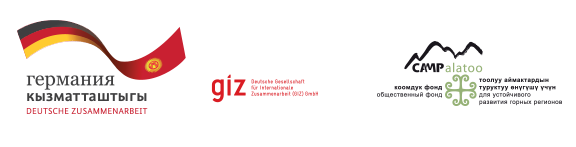 Нарын областындагы суу бассейнинин алкагындагы табигый ресурстарды туруктуу башкаруу максатында конфликттерди жоюу үчүн (Табигат башкаруу кеңешин түзүү аркылуу) концепция иштеп чыгарууТабигый ресурстар үчүн болгон конфликттерди башкаруутемасындагы биринчи тегерек столдун ПРОГРАММАСЫБаетов айылы, Ак-Талаа району16-май 2015-ж.Максаты:Базалык изилдөөнүн жана өткөрүлгөн L4S семинарларынын  натыйжаларын жана пилоттук аймакта конфликттерди башкаруу чараларын көрүү мүмкүнчүлүктөрүн талдоо   Табигый ресурстар үчүн конфликттерди алдын алуу жана чечүү  механизмин түзүү Модератор:  Талант Рысбаев, CAMP Алатоо КФ жергиликтүү өкүлүУбакыт Иш-чара10:00-10:10Отурумду ачууАлгачкы сөз:Черикбаев Семетей, Ак-Талаа районунун акими 10:10-10:30Долбоор жөнүндө маалымат
Билимбек Ажибеков, CAMP АлатооБазалык изилдөөнүн натыйжалары жөнүндө
Алия Ибраимова, САМР АлатооӨткөрүлгөн L4S семинарларынын  натыйжалары жана пилоттук аймакта конфликттерди башкаруу чараларын көрүү мүмкүнчүлүктөрү жөнүндө 
Билимбек Ажибеков, CAMP АлатооЖайыт пайдалануунун укуктук негиздери жөнүндө
Кубат Кудайбергенов, юрист, КР АЧММ жайыт департаменти10:30-10:40Суроо-жооп10:40-11:10Талкуулоо:Табигый ресурстар үчүн конфликттерди алдын алуу жана чечүү жолдору 11:10-11:50Райондук жумушчу тобун - Табигат башкаруу кенешин түзүү  уюштуруу суроолоруишмердүүлүктү пландоо11.50-12.0012.00ЖыйынтыктооТүшкү тамак